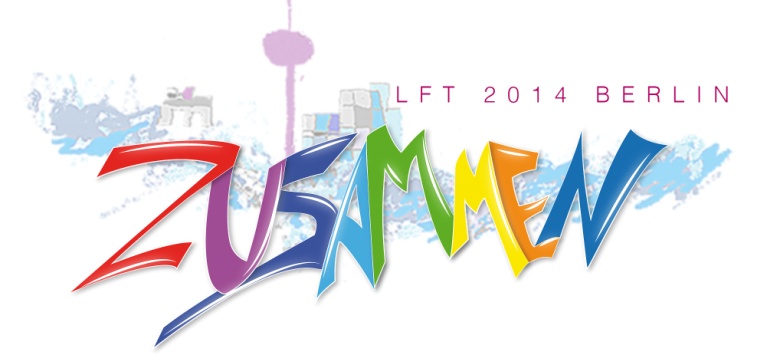 Zusammen! LFT 2014 in Berlin6. - 9 . Juni 2014 Technische UniversitätStraße des 17. Juni 135Ich möchte am Lesbenfrühlingstreffen teilnehmenMeine DatenVor-und Zuname: ……………………………………………………………………………….Telefonnummer Evtl. Faxnummer:  (für Rückfragen): …………………………………………………………….…………………E-Mail-Adresse:………………………………………………………………………………Ich benötige Folgendes:Schlafplatza. Ich habe einen Schlafplatz:    		    	 	        Ja                Neinb. Ich brauche einen Schlafplatz in der Turnhalle (Kostenbeteiligung pro Nacht 7 Euro):   Freitag:           Samstag           Sonntag          c. Ich möchte nicht in der Turnhalle schlafen, ich brauche einen privaten Schlafplatz:	                   Freitag:           Samstag           Sonntag          InduktionsschleifeIch benötige eine Induktionsschleife				       Ja                NeinDolmetscherinIch brauche eine Dolmetscherin:				       Ja                NeinDie Dolmetscherin bezahlen alle Teilnehmerinnen mit dem Eintrittsgeld.Das Bundesministerium gibt kein Geld mehr. Weißt Du, wo Antrag für Geld möglich?        			       Ja                NeinJa? Wo? ________________Kannst Du mehr Geld bezahlen? 			                   Ja                NeinJa? Wieviel? ______________Kennst Du persönliches Budget?					       Ja                NeinKannst Du einen Antrag für LFT beim Amt stellen?		       Ja                NeinBrauchst Du Hilfe?						       Ja                NeinFrage?  Bitte email, Facebook oder PostLesbenfrühling Berlin e. V. c/o Ange HesslingWartburgstr. 51, SF10823 Berlin Telefon: 030 / 325 11 318 (Nachrichten hinterlassen, wir rufen gerne zurück)E-Mail: selbstbestimmt-lft2014@web.de Website:http://www.lesbenfruehling.de/berlin2005http://www.lft2014-berlin.de/Facebook: www.facebook.com/pages/Lesbenfrühlingstreffen-2014-in-Berlin